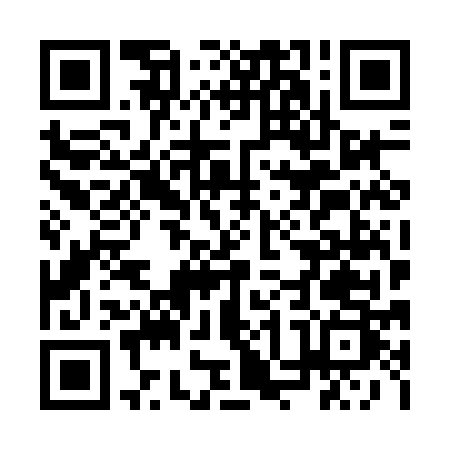 Prayer times for Thetford Mines, Quebec, CanadaWed 1 May 2024 - Fri 31 May 2024High Latitude Method: Angle Based RulePrayer Calculation Method: Islamic Society of North AmericaAsar Calculation Method: HanafiPrayer times provided by https://www.salahtimes.comDateDayFajrSunriseDhuhrAsrMaghribIsha1Wed3:545:3112:425:447:549:322Thu3:525:2912:425:457:559:343Fri3:505:2812:425:457:579:364Sat3:475:2712:425:467:589:375Sun3:455:2512:425:477:599:396Mon3:435:2412:425:488:019:417Tue3:415:2212:425:488:029:438Wed3:395:2112:425:498:039:459Thu3:375:2012:425:508:049:4710Fri3:365:1812:425:518:069:4911Sat3:345:1712:425:518:079:5112Sun3:325:1612:425:528:089:5213Mon3:305:1412:425:538:099:5414Tue3:285:1312:425:548:109:5615Wed3:265:1212:425:548:129:5816Thu3:245:1112:425:558:1310:0017Fri3:235:1012:425:568:1410:0218Sat3:215:0912:425:568:1510:0419Sun3:195:0812:425:578:1610:0520Mon3:175:0712:425:588:1710:0721Tue3:165:0612:425:588:1910:0922Wed3:145:0512:425:598:2010:1123Thu3:135:0412:426:008:2110:1224Fri3:115:0312:426:008:2210:1425Sat3:105:0212:426:018:2310:1626Sun3:085:0112:426:018:2410:1727Mon3:075:0112:426:028:2510:1928Tue3:055:0012:436:038:2610:2129Wed3:044:5912:436:038:2710:2230Thu3:034:5812:436:048:2810:2431Fri3:024:5812:436:048:2910:25